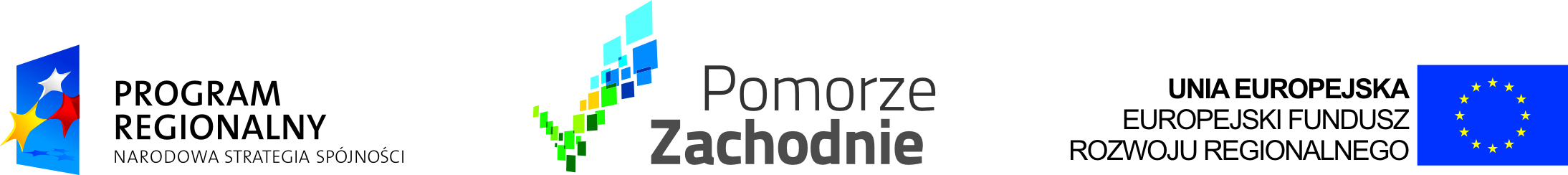 Wzór umowy Umowa nr ………………..zawarta w dniu ............................ pomiędzy Muzeum Narodowym w Szczecinie z siedzibą przy ul. Staromłyńskiej 27 w Szczecinie, wpisanym do rejestru Instytucji Kultury Województwa Zachodniopomorskiego pod nr 2/99, dla której organizatorem jest Samorząd Województwa Zachodniopomorskiego oraz Minister Kultury i Dziedzictwa Narodowego, reprezentowanym przez :p. Lecha Karwowskiego  –  Dyrektora Muzeumzwanym dalej Zamawiającyma …………………………………………, zwanym dalej Wykonawcą reprezentowanym  przez :p. ................. § 1DefinicjeUżyte w niniejszej umowie wyrażenia pisane wielką literą mają następujące znaczenie: Harmonogram - harmonogram zawierający szczegółowe terminy realizacji przedmiotu zamówienia: wykonania robót budowlanych i dostaw Odbiór częściowy– protokolarne potwierdzenie wykonania określonego w Harmonogramie etapu robót budowlanych i dostaw . Odbiór częściowy nie rozpoczyna biegu okresu rękojmi i gwarancji. Odebrane częściowo przez Zamawiającego prace, pozostają nadal pod kontrolą Wykonawcy, na Zamawiającego nie przechodzi ryzyko i odpowiedzialność, a protokół odbioru częściowego nie stanowi pokwitowania w rozumieniu art. 462 § 1 Kodeksu cywilnegoOdbiór końcowy – czynność, którą rozpoczyna protokolarne przekazanie Przedmiotu Umowy , w stanie gotowym do użytkowania po pozytywnym zakończeniu odbiorów częściowych, polegająca na  dokonaniu przez Komisję odbiorową oceny wykonania w sposób prawidłowy całości Przedmiotu Umowy oraz na podpisaniu Protokołu odbioru końcowego. Przy odbiorze końcowym Strony muszą dokonać przeglądu celem sprawdzenia, czy został wykonany cały zakres prac zgodnie z wymaganiami niniejszej umowy oraz dokumentacji projektowej, czy Wykonawca uporządkował teren budowy, czy Wykonawca usunął wszelkie uszkodzenia spowodowane jego działalnością oraz strony przeprowadzą próby pozwalające stwierdzić czy zamontowane urządzenia działają poprawnie. Odbiór ostateczny - dokonywany po upływie okresu rękojmi i gwarancji. Stwierdzone usterki wskazane będą w protokole, a w razie ich usunięcia lub braku usterek, wykonawca otrzyma od Zamawiającego dokument poświadczający odbiór ostateczny wolnego od wad obiektu budowlanego w części objętej niniejszym zamówieniem. Wraz z odbiorem ostatecznym nastąpi pełne rozliczenie Stron umowy poprzez zwrot ostatniej części zabezpieczenia należytego wykonania umowy.Komisja odbiorowa – komisja przeprowadzająca czynności odbioru końcowego, powołana przez Zamawiającego Komisja odbiorowa będzie się składała z minimum dwóch przedstawicieli Zamawiającego oraz minimum dwóch przedstawicieli Wykonawcy.Wada – wada w rozumieniu art. 5261 § 1 ustawy kodeks cywilny, w tym również cecha zmniejszająca wartość wykonanych robót lub urządzeń, wyposażenia technologicznego ze względu na cel oznaczony w Umowie lub wykonanych niezgodnie z dokumentacją projektową, wydanymi decyzjami administracyjnymi lub obowiązującymi w tym zakresie warunkami technicznymi wykonania robót, wiedzą techniczną, normami, lub innymi dokumentami wymaganymi przepisami prawa, jak również brak stanu robót lub dostarczonych maszyn i urządzeń, o istnieniu którego Wykonawca zapewniał. Umowa – niniejsza umowa na wykonanie robót budowlanych w tym również dostawę urządzeń; 8)    Teren Budowy – obszar objęty realizacją zamówienia, przekazany protokolarnie Wykonawcy,         	wraz z przestrzenią zajmowaną przez urządzenia zaplecza budowy;    SIWZ – Specyfikacja Istotnych Warunków Zamówienia dla przetargu nieograniczonego 	poprzedzającego zawarcie Umowy 10) 	 Ustawa- ustawa z dnia 29 stycznia 2004r. prawo zamówień publicznych( t.j. Dz. U z 2013, poz. 907 z 	późn. 	zm.)§2Podstawa prawna zawarcia UmowyUmowa została zawarta po przeprowadzeniu postępowania o zamówienie publiczne w oparciu o art. 39 Ustawy w trybie przetargu nieograniczonego opublikowanego w Dzienniku Urzędowym Unii Europejskiej pod numerem ……………….. w dniu ……………… Wybrana przez Zamawiającego oferta najkorzystniejsza stanowi załącznik do niniejszej umowy.§ 3Przedmiot umowyZamawiający zleca, a Wykonawca przyjmuje do wykonania przedmiot umowy, jakim jest wykonanie prac w ramach zadania pn. Wykonanie Ściany Pamięci Ku Czci Ofiar „Grudnia 70” w Szczecinie. 		Zakres prac w ramach w/w zadania:Wykonanie okładziny z płyt włóknisto – cementowych zabezpieczonych antygraffiti na żelbetowym murze oporowym, który po wzbogaceniu o dodatkowe elementy architektoniczne będzie współtworzył „Ścianę Pamięci” – napis na płycie przedstawiający nazwiska ofiar „Grudnia  i oświetlenie posadzkowe (16 opraw przy murze oporowym od strony Trasy Zamkowej).Przeniesienie węzła kablowego WK-8  nr 0628.Wykończenie wewnętrznej klatki schodowej – wykończenie stopnic żywicą epoksydową i pomalowanie podstopnic, ścian i fragmentu sufitu farbą epoksydową.Wykonanie podniesionego pola żwirowego zintegrowanego z ławką,Wykończenie siedzisk ławek zewnętrznych deskami kompozytowymi,Wykończeniu ścian podniesionych pól żwirowych i ławek kruszywem klejonym do płyt betonowych,Wymiana płyt Quartec na fragmentach murów oporowych na nowe płyty Quartec klejone całą powierzchnią do ścian betonowych,Zabezpieczenie okładzin na elewacji budynku, murach oporowych i siedziskach terenowych powłoką „antygraffiti”,Zabezpieczenie kruszywa pól żwirowych żywicą poliuretanową,Zabezpieczenie krawędzi platform przed desko rolkarzami śrubami z dedykowaną główką,Wykończenie wewnętrznej klatki schodowej (pokrycie stopni żywicą i pomalowanie ścian),Wykończenie tynkiem imitującym beton zabudów ścian wentylacyjnych i drzwi,Wykonanie dodatkowych zabezpieczeń ruchu pieszego w obszarze Placu w postaci dodatkowych przęseł balustrad oraz pinezek ostrzegawczych,Oraz dostawa wraz z instalacją części wyposażenia wystawy takiego jak:Monitory LCD – 4 szt.,Instalacja aranżacyjna W6_1 (numeracja elementu zgodna z przyjętą w 	dokumentacji wystawy autorstwa BPI Redan),Słuchawki – 20 szt.,Dwustronny zewnętrzny „stand” na plakaty – 2 szt.,Źródła światła do reflektorów wystawowych – 134 szt.,Reflektory kadrujące – 114 szt.,Oświetlenie górne oraz boczne LED gablot – bez instalacji,Przedmiotem zamówienia jest również wykonanie aktualizacji dokumentacji oraz wykonanie robót w części instalacji elektrycznej silnoprądowej w zakresie zasilania serwerowni, przy założeniach: moc zasilania w serwerowni – 15 KW oraz doposażenie serwerowni w jednofazowy zasilacz UPS o mocy 11 kVA/8 kW.  Uwaga: Zamawiający rezygnuje z zakresu robót dotyczących przełożenia szafki TOP 2 do zamykanej wnęki w elewacji budynku oraz ułożenia nowych odcinków kablowych od szafy TOP 2do pierwszych opraw oraz od szafy TOP 2do szafy TO2.		Termin wykonania przedmiotu zamówienia – max. 60 dni od dnia przekazania terenu budowy.3.	Zamawiający dysponuje wymaganymi decyzjami dot. zajęcia pasa drogowego oraz projektem organizacji ruchu. Dokumenty te zostaną przekazane wykonawcy po podpisaniu umowy. Przedmiot umowy należy wykonać zgodnie z opisem wymagań Zamawiającego opisanych w Dokumentacji projektowej oraz zgodnie ze Specyfikacją Istotnych Warunków Zamówienia, ofertą Wykonawcy oraz warunkami niniejszej Umowy, warunkami wynikającymi z obowiązujących przepisów technicznych i prawa budowlanego, wymaganiami wynikającymi z obowiązujących norm i aprobat technicznych oraz zasadami rzetelnej wiedzy technicznej, zgodnie ze sztuką budowlaną i ustalonymi zwyczajami, oraz poleceniami Inspektorów nadzoru Inwestorskiego oraz Zamawiającego. Do zadań Wykonawcy należeć będzie również wykonanie wszelkich innych czynności niezbędnych do wykonania niniejszego zadania nawet, jeżeli nie zostały wyraźnie w nim wskazane. Dokumenty opisujące przedmiot umowy należy traktować jako wzajemnie wyjaśniające i uzupełniające się w tym znaczeniu, iż w przypadku stwierdzenia jakichkolwiek niejasności lub wieloznaczności Wykonawca nie będzie mógł ograniczyć zakresu swojego zobowiązania, ani zakresu należytej staranności.Wykonawca oświadcza, iż zapoznał się z Dokumentacją Projektową oraz, że nie wnosi do niej zastrzeżeń. § 4Terminy realizacji umownyWykonawca całość zmówienia zobowiązany jest wykonać w terminie …………………. dni od dnia przekazania placu budowy. Wykonawca w ciągu 5 dni od daty podpisania umowy przedłoży Zamawiającemu do uzgodnienia i zatwierdzenia Harmonogram skonstruowany w sposób zapewniający wykonanie wszystkich elementów zamówienia w terminie określonym w ustępie 1 niniejszego paragrafu. Harmonogram winien określać szczegółowe terminy wykonania robót i dostaw . Harmonogram realizacji zamówienia winien być adekwatny do rzeczywistego postępu prac, co oznacza że Wykonawca jest zobowiązany go na bieżąco aktualizować na warunkach określonych w § 17 ust. 2, lit. „b” i przedkładać kolejne aktualizacje do Zamawiającego.Przekazanie Wykonawcy przez Zamawiającego Dziennika Budowy (dziennik wewnętrzny) wraz z niezbędnymi decyzjami administracyjnymi w trakcie przekazania Terenu Budowy.Przekazanie Wykonawcy Terenu Budowy nastąpi w terminie 5 dni od podpisania niniejszej umowy. Podczas przekazania Terenu Budowy zostaną uzgodnione trasy komunikacyjne.§ 5Obowiązki i odpowiedzialności Wykonawcy1. 	Wykonawca wykonując przedmiot umowy określony w § 3 zobowiązuje się we własnym zakresie i na własny koszt do:1)	składania sprawozdań z postępu realizacji na cotygodniowych spotkaniach w siedzibie Zamawiającego,2)	stałego uzgadniania z Zamawiającym szczegółowych rozwiązań materiałowych, technicznych i technologicznych, 3)	natychmiastowego sygnalizowania o wszelkich wątpliwościach lub potencjalnych zagrożeniach jakie mogą wyniknąć na etapie realizacji robót budowlanych z tyt. przyjętych rozwiązań projektowych,4)	dokonywania bieżących wpisów do dziennika budowy (wewnętrzny) rejestrujących bieżący postęp robót,5)	przestrzegania przepisów BHP i p. poż. na budowie,6)	podejmowania wszelkich działań zabezpieczających obiekt przed ewentualnymi awariami, uszkodzeniami, zniszczeniami spowodowanymi wykonywanymi przez niego pracami,7)	wyznaczenie trasy komunikacyjnej i jej zabezpieczenie w trakcie wykonywania prac na głównej klatce schodowej,8)	przekazanie list pracowników biorących udział w realizacji zadania9)      stosowania się do poleceń służby dozorowej Muzeum,10)	stosowania wyrobów dopuszczonych do używania w budownictwie w rozumieniu przepisów prawa budowlanego potwierdzonych stosownymi certyfikatami, atestami lub badaniami,11)	zorganizowania zaplecza budowy (w tym sanitarnego) na potrzeby własne. Wykonawca na własny koszt ponosi opłaty za media ( prąd, światło, woda) 12)	brania udziału w cotygodniowych organizowanych przez Zamawiającego Radach Budowy na etapie realizacji robót budowlanych,13)	bezzwłocznego powiadamiania na piśmie Zamawiającego o wszelkich możliwych zdarzeniach i okolicznościach mogących wpłynąć na jakość lub opóźnienie robót,14)	Wprowadzania jakichkolwiek zmian w toku realizacji robót budowlanych, w tym w zakresie materiałów / technologii / innych wskazań,  w stosunku do przewidzianych w dokumentacji projektowej tylko i wyłącznie pod warunkiem uzyskania pisemnej zgody Zamawiającego,15)	bezzwłocznego usuwania wszelkich wad i usterek stwierdzonych przez Zamawiającego w trakcie trwania robót w uzgodnionym przez Zamawiającego terminie, nie dłuższym jednak niż termin technicznie uzasadniony, niezbędny do ich usunięcia,16)   zgłoszenia gotowości do odbioru częściowego i końcowego po zakończeniu wykonywania całości robót objętych niniejszym zamówieniem, 17)   Przed przystąpieniem do odbioru końcowego Wykonawca przekaże Zamawiającemu:Dokumentację powykonawczą wraz z naniesionymi zmianami wraz z nazwami wbudowanych materiałów lub urządzeń (potwierdzenie rysunków przez Koordynatora z zapisem „powykonawczy” i datą oraz projektanta, jeżeli jest to wymagane) i dodatkową sporządzoną w trakcie realizacji Zamówienia,Wnioski materiałowe wraz z dokumentami potwierdzającymi jakość i pochodzenie wbudowanych materiałów oraz ich dopuszczenie do stosowania w Polsce poświadczone przez Koordynatora, że zostały zastosowane w trakcie realizacji inwestycji. Dokumenty atestacyjne – świadectwo dopuszczenia do stosowania w budownictwie na terenie Polski – symbol B).Certyfikat na znak bezpieczeństwa (jeżeli jest wymagany na podstawie odrębnych przepisów).Certyfikat zgodności wyrobu z PN lub aprobatą techniczną.Deklaracja zgodności producenta wyrobu z PN lub aprobata techniczną.Dziennika budowy (wewnętrznego).Oświadczenie Koordynatora (oryginał i 1 kopia):o zgodności wykonania obiektu budowlanego zgodnie z projektem budowlanym / wykonawczym, sztuką budowlaną oraz przepisami i obowiązującymi unormowaniami.o doprowadzeniu do należytego stanu i porządku terenu budowy, a także – w razie korzystania – ulicy, sąsiedniej nieruchomości, budynku lub lokaluDokumentację z zakończonych testów m.in. protokoły badań i sprawdzeń (oryginał i 1 kopia). Dokumentację fotograficzną. 18) 	likwidacji Terenu Budowy i uporządkowania terenu w terminie nie późniejszym niż dzień zgłoszenia gotowości do odbioru końcowego,19) 	czynnego udziału w odbiorze końcowym w składzie co najmniej dwóch osób, w tym przy udziale Koordynatora.19)	Wykonawca zobowiązany jest we własnym zakresie do wystąpienia do zarządcy drogi z wnioskiem o zajęcie pasa drogowego i uzyskanie stosownej decyzji oraz poniesienia stosownych z opłat.20)   Wykonawca zobowiązany jest we własnym zakresie do wystąpienia do zarządcy drogi z wnioskiem o zajęcie pasa drogowego i uzyskanie stosownej decyzji wraz z dokonaniem stosownych opłat. 2.	Poza odpowiedzialnością za wykonanie obowiązków wynikających z postanowień niniejszej Umowy Wykonawca ponosi również pełną odpowiedzialność materialną / odszkodowawczą /cywilną za:1)	za przechowywane / pozostawione na terenie budynku własne mienie,2) 	szkody powstałe na Terenie Budowy,  w Budynku oraz na terenie Centrum Dialogu „Przełomy” pozostające w związku przyczynowym z działalnością Wykonawcy,3)	wypadki na Terenie Budowy,3. 	W dniu zakończenia podpisania protokołu odbioru końcowego Wykonawca przekazuje Zamawiającemu, a Zamawiający odbiera gotowy do użytkowania Przedmiot umowy.4.	Zamawiający zobowiązuje Wykonawcę przez cały okres realizacji zamówienia do szczególnej dbałości o zachowanie elementów otoczenia i budynku. Wykonawca ponosi pełną odpowiedzialność za wszystkie szkody związane z nieprzestrzeganiem przepisów BHP.5.	Wykonawca ma obowiązek postępowania z wytwarzanymi odpadami zgodnie z przepisami ustawy z dnia 14 grudnia 2012r (Dz. U. z 2013r. poz. 21 ze zm.) o odpadach oraz okazania i udostępnienia wszelkich dokumentów wymaganych tą ustawą na każde żądanie Zamawiającego.§ 6Obowiązki ZamawiającegoZamawiający zobowiązany jest do :przekazania Wykonawcy Terenu Budowy oraz Dziennika budowy (wewnętrzny) w terminie 5 dni od dnia podpisania niniejszej Umowy,udzielania Wykonawcy bieżących posiadanych informacji dotyczących Obiektu stałej współpracy z Wykonawcą w zakresie, w jakim będzie tego wymagała realizacja Przedmiotu Umowyodpowiedzi na każde pisemne zgłoszenie Wykonawcy w terminie 5 dni od daty jego wpłynięcia,udzielenia Wykonawcy stosownych pełnomocnictw,g)  odebrania wykonanych robót zrealizowanych zgodnie z Umową,zapłaty wykonawcy za prawidłowe wykonanie Przedmiotu Umowy.2. 	W przypadku wystąpienia przeszkód związanych z realizacją Przedmiotu Umowy wynikających z Dokumentacji Projektowej, Zamawiający  jest zobowiązany w terminie 5 dni roboczych od daty wpłynięcia powiadomienia zająć pisemne stanowisko w przedmiotowej sprawie. Opóźnienie w wyjaśnieniu, o którym mowa w zdaniu poprzednim może skutkować wydłużeniem końcowego terminu wykonania Przedmiotu Umowy o okres opóźnienia.§ 7UbezpieczenieWykonawca najpóźniej w terminie pięciu dni od dnia zawarcia umowy przedłoży dokumenty potwierdzające posiadanie ubezpieczenia zgodnie z postanowieniami zawartymi w SIWZ w rozdziale 11 ust. 4 punkt 1.2.Wykonawca będzie utrzymywał Ubezpieczenie przez cały okres wykonywania Przedmiotu Umowy. Jeżeli w okresie wykonywania Przedmiotu zamówienia Ubezpieczenie straci swoją ważność Wykonawca natychmiast uzyska nowe Ubezpieczenie i przedłoży je do Zamawiającego.W przypadku zaniechania wykonania obowiązku ubezpieczenia, Zamawiający będzie uprawniony do wezwania Wykonawcy do okazania ubezpieczenia, a  po bezskutecznym upływie 7 dni, do dokonania wedle swojego wyboru ubezpieczenia Wykonawcy na jego koszt i potrącenia kosztu uzyskania Ubezpieczenia z wynagrodzenia wykonawcy lub z zabezpieczenia należytego wykonania Umowy; lub do wyznaczenia Wykonawcy dodatkowego terminu na uzyskanie Ubezpieczenia i przedłożenie dowodów uzyskania Ubezpieczenia, a po jego bezskutecznym upływie do odstąpienia od Umowy w terminie 30 dni. § 8Wynagrodzenie1. 	Strony ustalają, że Przedmiot Umowy zostanie wykonany, zgodnie z ofertą Wykonawcy, za cenę …………………….. złotych brutto słownie: …………………………………………………………….. złotych (dalej: „Wynagrodzenie”). 2. 	Wynagrodzenie jest wynagrodzeniem ryczałtowym w znaczeniu i ze skutkami wynikającymi z art. 632 Kodeksu cywilnego.3. 	Zamawiający przewiduje rozliczenia za częściowe wykonanie przedmiotu zamówienia : jedną fakturę częściową (przejściową)  oraz drugą – końcową.4. 	Rozliczenia za wykonane roboty będą dokonywane wg następujących zasad :kwota wynagrodzenia częściowego wynikać będzie z zaawansowania robót budowlanych lub dostaw zgodnie z Harmonogramem realizacji zamówienia, fakturowanie za wykonanie części będzie możliwe po zakończeniu i odbiorze części przedmiotu zamówienia, wynikającego z Harmonogramu realizacji zamówienia, potwierdzonych protokołem odbioru częściowego, jednak nie częściej niż raz w miesiącu. Kwota wynagrodzenia za wykonanie części robót  nie może przekroczyć 40% całkowitego wynagrodzenia umownego Wykonawcy.Pozostała część wynagrodzenia zostanie zapłacona na podstawie faktury końcowej, zgodnie z § 9 ust 3 UmowyZamawiający nie przewiduje udzielania zaliczek.Termin zapłaty faktur Wykonawcy wynosić będzie 30 dni od doręczenia Zamawiającemu prawidłowo wystawionej faktury VAT. Za termin zapłaty Strony uznawać będą dzień obciążenia rachunku Zamawiającego. Należności za wykonane roboty będą regulowane przelewem na rachunek Wykonawcy wskazany w fakturze VAT oraz protokole zaawansowania robót.Na zasadzie potrącenia umownego, Zamawiający może potrącić z Wynagrodzenia wszelkie roszczenia służące w stosunku do Wykonawcy na podstawie Umowy, w tym w szczególności kary umowne, koszty poniesione na ustanowienie Ubezpieczenia, kwoty zapłacone bezpośrednio podwykonawcom Wykonawcy, roszczenia o obniżenie Wynagrodzenia, koszty związane z Wykonaniem Zastępczym, Zabezpieczenie należytego wykonania Umowy i inne. Zamawiający nie wyraża zgody na przelew wierzytelności. Jedynym wierzycielem dla Zamawiającego będzie Wykonawca wybrany w wyniku zakończonego postępowania przetargowego.§ 9PłatnościStrony uzgadniają następujące warunki częściowej zapłaty Wynagrodzenia :Podstawą płatności częściowej będzie wystawiona przez Wykonawcę Faktura VAT wraz z dołączonymi: protokołem odbioru częściowego robót stwierdzającym prawidłowe wykonanie robót składających się na dany etap budowy, zatwierdzonym przez Zamawiającego.  Podstawą płatności końcowej będzie wystawiona przez Wykonawcę Faktura VAT wraz z protokołem odbioru końcowego oraz pisemnymi oświadczeniami Podwykonawców/dowodami zapłaty na rzecz podwykonawców całego należnego im z tytułu wykonywania prac / robót w ramach niniejszego zadania wynagrodzenia lub potwierdzenie dokonania przelewu pełnej kwoty wynagrodzenia dla każdego z podwykonawców.Zapłata za poszczególne faktury będzie następować z wykorzystaniem terminu odroczonej  zapłaty  - 30 dni licząc od dnia złożenia u Zamawiającego faktury wraz z kompletem wyżej wymienionych dokumentów. § 10PodwykonawstwoWykonawca, Podwykonawca lub dalszy Podwykonawca może powierzyć prace objęte przedmiotem umowy do wykonania innym podmiotom pod warunkiem uzyskania zgody Zamawiającego. Wykonawca oświadcza, że wymieniony poniżej zakres robót powierzy Podwykonawcom: …….,…….,……..Warunkiem zawarcia umowy z Podwykonawcą lub dalszym Podwykonawcą jest uzyskanie akceptacji Zamawiającego do projektu umowy z Podwykonawcą lub dalszym Podwykonawcą. W tym celu projekt umowy należy przedłożyć w terminie 7 dni przed planowanym dniem jej zawarcia. Zamawiający w terminie 4 dni od prawidłowego zgłoszenia akceptuje lub odrzuca wraz z uzasadnieniem proponowany projekt umowy. Zgody Zamawiającego wymagają również wszelkie zmiany w umowach z Podwykonawcami lub dalszymi Podwykonawcami. W celu jej uzyskania Wykonawca zobowiązany jest do przedstawienia Zamawiającemu projektu zmiany umowy. Zamawiający akceptuje lub odrzuca je w terminie określonym w ust.5 . Zamawiający ma prawo nie wyrazić zgody na proponowanego Podwykonawcę lub na zmianę w umowie z podwykonawcą gdy: projekt umowy z Podwykonawcą lub dalszym Podwykonawcą nie będzie w należyty sposób zabezpieczał interesu finansowego Zamawiającego, zgłaszany Podwykonawca lub dalszy Podwykonawca nie spełnia warunków udziału w postępowaniu o udzielenie zamówienia w swoim zakresie działania, jakie były postawione wobec Wykonawcy – zgodnie z art. 22 ust. 1 Pzp; Podwykonawca lub dalszy Podwykonawca, występuje w zamian podmiotu, na którego zasoby powoływał się Wykonawca w postępowaniu o udzielenie zamówienia, na zasadach określonych w art. 26 ust. 2b, natomiast nie posiada tych zasobów, gdy wartość zleconych Podwykonawcy prac wraz z wypłaconą częścią wynagrodzenia Wykonawcy przekroczy wynagrodzenie, określone w § 8 ust. 1 umowy; terminy płatności dla Podwykonawców lub dalszych Podwykonawców będą dłuższe niż 30 dni.    poweźmie wiedzę, iż Podwykonawca lub dalszy Podwykonawca znajduje się w stanie upadłości, likwidacji lub wszczęto wobec niego egzekucję; poweźmie wiedzę, iż Podwykonawca lub dalszy Podwykonawca posiada zaległości w opłacaniu podatków lub składek na ubezpieczenie społeczne i zdrowotne, chyba że udowodni, że uzyskał przewidziane prawem zwolnienie, odroczenie lub rozłożenie na raty zaległych płatności lub wstrzymanie w całości wykonania decyzji właściwego organu. Wykonawca przedkłada Zamawiającemu poświadczoną za zgodność z oryginałem kopię zawartej umowy o podwykonawstwo, której przedmiotem są dostawy lub usługi, w terminie 7 dni od dnia jej zawarcia, z wyłączeniem umów o podwykonawstwo o wartości mniejszej niż 0,5% wartości umowy w sprawie zamówienia publicznego oraz umów o podwykonawstwo, których przedmiot został wskazany przez Zamawiającego w specyfikacji istotnych warunków zamówienia, jako nie podlegający niniejszemu obowiązkowi. Wyłączenie, o którym mowa w zdaniu pierwszym, nie dotyczy umów o podwykonawstwo o wartości większej niż 50.000 zł.. Wykonawca, przedkłada Zamawiającemu poświadczoną za zgodność z oryginałem kopię zawartej umowy o podwykonawstwo, której przedmiotem są roboty budowlane, w terminie 7 dni od dnia jej zawarcia.Zamawiający wnosi sprzeciw w przypadku, gdy umowa zawiera odmienną treść od tej, która stanowiła podstawę zatwierdzenia Podwykonawcy lub dalszego Podwykonawcy, którego konsekwencją będzie nałożenie kary umownej z możliwością odstąpienia od umowy włącznie. Podwykonawca może zwrócić się do Zmawiającego z roszczeniem o zapłatę wymagalnego wynagrodzenia, którego nie otrzymał od Wykonawcy przedstawiając kopię faktury wraz z załącznikami potwierdzającymi wymagalność roszczenia. Zamawiający dokonuje bezpośredniej zapłaty wymagalnego wynagrodzenia przysługującego Podwykonawcy lub dalszemu Podwykonawcy, który zawarł zaakceptowaną przez Zamawiającego umowę o podwykonawstwo, lub który zawarł przedłożoną zamawiającemu umowę o podwykonawstwo, której przedmiotem są dostawy lub usługi wykonane w ramach niniejszej Umowy, w przypadku uchylenia się od obowiązku zapłaty odpowiednio przez Wykonawcę, Podwykonawcę lub dalszego Podwykonawcę Zamówienia. Wynagrodzenie, o którym mowa w zdaniu pierwszym dotyczy wyłącznie należności powstałych po zaakceptowaniu przez Zamawiającego umowy o podwykonawstwo. Bezpośrednia zapłata obejmuje wyłącznie należne wynagrodzenie, bez odsetek, należnych Podwykonawcy lub dalszemu Podwykonawcy. Zapłata wynagrodzenia następuje w terminie 30 dni od dnia, w którym Zamawiający uznał roszczenie podwykonawcy za słuszne.W przypadku zwrócenia się przez Podwykonawcę lub dalszego Podwykonawcę o zapłatę wymagalnego wynagrodzenia, Zamawiający zwróci się do Wykonawcy o wniesienie pisemnych uwag dotyczących zasadności zgłoszonego roszczenia w terminie 7 dni od otrzymania wezwania. Brak uwag Wykonawcy w wyznaczonym terminie oznacza potwierdzenie zasadności roszczenia Podwykonawcy lub dalszego Podwykonawcy. Wniesienie w terminie uwag przez Wykonawcę, upoważnia Zamawiającego do: niedokonywania bezpośredniej zapłaty wynagrodzenia Podwykonawcy lub dalszemu Podwykonawcy, jeżeli Wykonawca wykaże niezasadność takiej zapłaty albozłożenia do depozytu sądowego kwotę potrzebną na pokrycie wynagrodzenia Podwykonawcy lub dalszego Podwykonawcy w przypadku istnienia zasadniczej wątpliwości Zamawiającego co do wysokości należnej zapłaty lub podmiotu, któremu płatność się należy, albodokonania bezpośredniej zapłaty wynagrodzenia Podwykonawcy lub dalszemu Podwykonawcy, jeżeli Podwykonawca lub dalszy Podwykonawca wykaże zasadność takiej zapłaty. Dokonanie bezpośredniej zapłaty Podwykonawcy lub dalszemu Podwykonawcy, upoważni Zamawiającego do potrącenia wypłaconego wynagrodzenia z należnego wynagrodzenia Wykonawcy lub z gwarancji należytego wykonania Umowy. Nie pozbawia to jednocześnie Zamawiającego prawa naliczenia kary umownej, o której mowa w § 12 ust. 2 pkt. 1) lit. „i”. W przypadku naruszenia przez Wykonawcę postanowień niniejszego paragrafu Zamawiający może odstąpić od Umowy w terminie 7 dni od daty powzięcia wiadomości od naruszeniu i żądać od Wykonawcy zapłaty kary umownej w wysokości 10% wynagrodzenia brutto określonego w § 8 ust. 1. Za działania lub zaniechania podmiotów, którym Wykonawca powierzył wykonanie usługi, Wykonawca odpowiada jak za własne. § 11Kary umowne1. 	Strony postanawiają, iż w przypadkach określonych w Umowie obowiązującą formą odszkodowania za szkody związane z niewykonaniem lub nienależytym wykonaniem niniejszej umowy będą kary umowne. W pozostałych przypadkach stanowiących niewykonanie lub nienależyte wykonanie zobowiązania Strony ponoszą odpowiedzialność na zasadach ogólnych. 2.  	Kary te będą naliczane w następujących przypadkach i wysokościach:1) 	Wykonawca zapłaci Zamawiającemu karę umowną:a) 	za zwłokę w wykonaniu Przedmiotu Umowy w stosunku do terminu, o którym mowa w § 4 ust. 1 - w wysokości 0,2 % Wynagrodzenia brutto za każdy dzień zwłoki; b)	za zwłokę w usunięciu wad stwierdzonych podczas odbioru końcowego lub ostatecznego w stosunku do terminu wyznaczonego przez Zamawiającego w wysokości 0,1 % Wynagrodzenia brutto za każdy dzień zwłoki;c) 	za zwłokę w stosunku do któregokolwiek z terminów pośrednich, określonych w Harmonogramie - w wysokości 0,1 % Wynagrodzenia brutto za każdy dzień zwłoki  W przypadku, gdy pomimo zwłoki w wykonywaniu Harmonogramu dochowany zostanie termin realizacji Przedmiotu Umowy, Zamawiający może odstąpić od naliczenia przedmiotowych kar umownych d) 	za odstąpienie od Umowy z przyczyn leżących po stronie Wykonawcy - w wysokości 10 % Wynagrodzenia,e) 	za zwłokę w rozpoczęciu realizacji robót - w wysokości 0,1 % Wynagrodzenia za każdy dzień zwłoki,f)	za zwłokę we wniesieniu zabezpieczenia należytego wykonania umowy- w wysokości 0,1 % Wynagrodzenia za każdy dzień zwłoki,g) 	gdy Wykonawca przerwał realizację robót bez uzasadnienia i przerwa trwa dłużej niż 2 tygodnie - w wysokości 0,1 % Wynagrodzenia brutto za każdy dzień przerwy w wykonywaniu robót ponad okres 2 tygodni,h) 	gdy Wykonawca nie respektuje uzasadnionych nakazów Inspektora Nadzoru Inwestorskiego lub Zamawiającego, w wysokości 500 zł za każde niewykonane polecenie lub naruszenie warunków zawarcia umowy z podwykonawcą,i) 		gdy Wykonawca rozpoczyna roboty budowlane bez właściwego i odebranego przez Zamawiającego zabezpieczenia strefy robót, - w wysokości 1.000 zł za każde takie zdarzenie, j)	gdy Wykonawca nie wywiązuje się ze swoich zobowiązań wobec Podwykonawców w zakresie zapłaty wynagrodzenia – w wysokości 1000 zł za każde stwierdzone naruszenie,k)	gdy Wykonawca nie stosuje się do uzgodnień z Zamawiającym dot. udostępnionych Wykonawcy tras komunikacyjnych – w wysokości 1.000 zł za każde takie zdarzenie,Roszczenia o zapłatę kar umownych, o których mowa w lit. a) – h) powyżej stają się wymagane z końcem dnia, w którym nastąpiło zdarzenie będące podstawą naliczenia danej kary umownej 2) 	Zamawiający zapłaci Wykonawcy karę umowną za odstąpienie od Umowy z przyczyn zawinionych przez  Zamawiającego w wysokości 10 % Wynagrodzenia brutto z wyjątkiem okoliczności przewidzianych w art. 145 ustawy Prawo zamówień publicznych.3. 	Zamawiający zastrzega sobie prawo dochodzenia odszkodowania uzupełniającego, 
przypadku, gdy poniesiona szkoda przewyższa należną karę umowną.4. 	Kary umowne są naliczane niezależnie od siebie i podlegają sumowaniu. 5. 	Zamawiający może potrącić kwotę kar umownych z wynagrodzenia Wykonawcy§ 12Osoby funkcyjne    Zamawiającego reprezentuje: W zakresie nadzorowania realizacji umowy, z ramienia Zamawiającego -  Kierownik projektu 		p. ………………………., tel.,……………………..,		Adres e-mail: ……………………………………………………………….Inspektor nadzoru ds. budowlanych, - Inspektor koordynujący		p. ………………………., tel.,……………………..,		Adres e-mail: ……………………………………………………………….		Posiadający uprawnienia budowlane nr ....................................Inspektor nadzoru ds. elektrycznych, 			p. ………………………., tel.,……………………..,		Adres e-mail: ……………………………………………………………….		Posiadający uprawnienia budowlane nr ....................................Przedstawicielem Wykonawcy jest Koordynator (Kierownik robót elektrycznych/budowlanych), wskazany w ofercie Wykonawcy złożonej w przetargu poprzedzającym zawarcie Umowy, tj. p. ........................................................, Tel.,……………………..,Adres e-mail: ……………………………………………………………….Kierownikiem robót elektrycznych/budowlanych, zgodnie z ofertą Wykonawcy złożonej w przetargu poprzedzającym zawarcie Umowy jest p. ........................................................, Tel.,……………………..,Adres e-mail: ……………………………………………………………….Wszelkie zawiadomienia, korespondencja oraz dokumentacja przekazywana w związku z niniejszą Umową między Stronami będzie sporządzana na piśmie i podpisana przez Stronę zawiadamiającą. Zawiadomienia mogą być przesyłane faksem lub pocztą elektroniczną z jednoczesnym potwierdzeniem na piśmie, doręczane osobiście, przesyłane kurierem lub listem. Zawiadomienia będą wysyłane na adresy i numery telefaksów lub adresu e-mailowe podane przez Strony. Każda ze Stron zobowiązana jest do informowania drugiej Strony o każdej zmianie miejsca zamieszkania, siedziby, numeru telefaksu lub adresu e-mailowego. Jeżeli Strona nie powiadomiła o zmianie miejsca zamieszkania, siedziby lub numeru telefaksu, adresu e-mailowego zawiadomienia wysłane na ostatni znany adres zamieszkania, siedziby lub numer telefaksu, adresu e-mailowego, Strony uznają za doręczone. Każda korespondencja związana z realizacją niniejszego zamówienia winna być oznaczona zgodnie z wymaganiami Instytucji Zarządzającej RPO WZ. Wszelkie zmiany w zakresie osób funkcyjnych ze strony Wykonawcy w tym również wskazanych na załączniku nr 1 oraz załączniku nr 2 do niniejszej umowy mogą być możliwe tylko i wyłącznie przy założeniu, że zakres kwalifikacji, doświadczenie oraz posiadane uprawnienia tych osób spełniają warunki określone w dokumentacji przetargowej oraz gdy taką zmianę Zaakceptuje Zamawiający. § 13Odbiory robótStrony uzgadniają, że roboty wykonywane w ramach realizacji Przedmiotu Umowy wykonane przez wykonawcę będą przedmiotem odbiorów:robót zanikających i ulegających zakryciu,częściowych,końcowego,ostatecznego.Przedmiotem odbiorów są: Roboty zanikające i ulegające zakryciu – odbiór robót zanikających i ulegających zakryciu polega na końcowej ocenie ilości i jakości wykonanych Robót, które w dalszym procesie realizacji ulegną zakryciu. Odbiór takich Robót będzie dokonany w czasie umożliwiającym wykonanie ewentualnych korekt i poprawek bez hamowania ogólnego postępu. Odbiór robót zanikających i ulegających zakryciu dokonywany przez właściwego Inspektora Nadzoru Inwestorskiego, w terminie nie dłuższym niż 3 dni od daty ich zgłoszenia przez Wykonawcę wraz z jednoczesnym wpisem do dziennika budowy (wewnętrzny). W przypadku gdy Wykonawca nie zgłosi do odbioru robót zanikających lub ulegających zakryciu, Inspektor nadzoru Inwestorskiego może żądać odkrycia robót lub wykonania ich ponownie na koszt Wykonawcy. Niezależnie od zgłoszenia Wykonawca zobowiązany jest wykonać szczegółową dokumentację fotograficzną obrazującą sposób np. ułożenia instalacji itp. Części robót zgodnie z zakresami robót podlegającymi odbiorom częściowym określonym w Harmonogramie. Odbiór częściowy służy do celów bieżących rozliczeń i będzie polegał na potwierdzeniu przez właściwego Inspektora Nadzoru Inwestorskiego wykonania robót budowlanych w danym okresie rozliczeniowym. Odbiory częściowe będą dokonywane na podstawie wniosków Koordynatora, który przygotuje również w celu dokonania odbioru wszystkie niezbędne dokumenty.3.	Wykonanie całości zamówienia, potwierdzone zostanie wpisem dokonanym przez Koordynatora w dzienniku budowy (wewnętrznym) stwierdzającym zakończenie wykonywania robót budowlanych wraz z bezzwłocznym powiadomieniem o tym fakcie Zamawiającego. Wraz z powiadomieniem Wykonawca składa oświadczenie o wykonaniu całości zamówienia zgodnie z dokumentacją projektową, wymaganiami kontraktu, obowiązującymi przepisami oraz sztuką budowlaną. 4.	Wykonawca wyrazi gotowość do odbioru po zakończeniu całości robót, nie później niż w terminie 7 dni przed proponowanym terminem przeprowadzenia Odbioru końcowego. 5.	W terminie 7 dni przed proponowanym terminem przeprowadzenia Odbioru końcowego Wykonawca skompletuje i przekaże Zamawiającemu dokumenty pozwalające na ocenę prawidłowego wykonania przedmiotu umowy. 6.   Zamawiający przystąpi do odbioru końcowego pod warunkiem zaakceptowania otrzymanych dokumentów wskazanych w pkt 5. Odbiór końcowy prowadzony będzie przez komisję w skład której wchodzić będą upoważnieni przedstawiciele Wykonawcy – minimum dwie osoby w tym Koordynator oraz minimum dwóch upoważnionych przedstawicieli Zamawiającego. 7.     Komisja zostanie powołana przez Zamawiającego wydanym w tym celu Zarządzeniem Dyrektora Muzeum. 8.   Komisja sporządzi protokół zawierający ustalenia poczynione w trakcie odbioru, a w szczególności: a. oznaczenie miejsca sporządzenia protokołu, b. datę rozpoczęcia i zakończenia czynności odbioru, c. oznaczenie osób uczestniczących w odbiorze i charakteru, w jakim uczestniczą w tej czynności, d. wykaz dokumentów przygotowanych przez Wykonawcę i dokumentów przekazanych Zamawiającemu przez Wykonawcę oraz Nadzoru Inwestorskiego, e. wynik dokonanego sprawdzenia jakości robót podlegających odbiorowi, a w szczególności zgodności ich wykonania z umową i dokumentacją projektową, f. wykaz ujawnionych Wad lub usterek, g. decyzję Zamawiającego co do terminu usunięcia ujawnionych Wad lub usterek, h. oświadczenia i wyjaśnienia Wykonawcy oraz innych osób uczestniczących w odbiorze, i. podpisy przedstawicieli Zamawiającego, Wykonawcy i osób uczestniczących w odbiorze. 9. 	Jeżeli w trakcie odbiorów zostaną stwierdzone Wady lub usterki to Zamawiającemu przysługują następujące uprawnienia: jeżeli Wady lub usterki nadają się do usunięcia, Zamawiający, z zachowaniem prawa do należnych mu kar umownych i odszkodowań, ma prawo odmowy dokonania odbioru do czasu ich usunięcia, wyznaczając równocześnie termin usunięcia usterek, jeżeli Wady lub usterki nie nadają się do usunięcia, Zamawiający może żądać wykonania części lub całości Przedmiotu Umowy po raz drugi, jeżeli te Wady lub usterki uniemożliwiają użytkowanie przedmiotu umowy zgodnie z przeznaczeniem. ponadto, jeżeli wady nie nadają się do usunięcia lub ich usunięcie wymagałoby nadmiernych kosztów, Zamawiający może żądać odpowiedniego obniżenia Wynagrodzenia, jeżeli wady nie uniemożliwiają korzystania z przedmiotu umowy zgodnie z jego przeznaczeniem. 10. 	Wykonawca zobowiązany jest do pisemnego zawiadomienia Zamawiającego o usunięciu Wad lub usterek, żądając jednocześnie wyznaczenia terminu odbioru końcowego zakwestionowanych poprzednio wadliwych robót. 1) Usunięcie wszystkich wad i usterek zgłoszonych w okresie obowiązywania gwarancji i rękojmi potwierdzone odbiorem ostatecznym / pogwarancyjnym. Odbiór ostateczny dokonywany będzie po upływie okresu rękojmi za wady i gwarancji jakości. Stwierdzone Wady lub usterki wskazane będą w protokole, a w razie ich usunięcia lub braku usterek, wykonawca otrzyma od Zamawiającego dokument poświadczający odbiór ostateczny wolnego od wad Obiektu. 2) Wykonawca zgłosi do Zarządcy drogi i do Zamawiającego gotowość do odbioru pasa drogowego wraz ze stosownymi dokumentami, opłaci wszelkie koszty z tym związane i dokona jego przekazania.§ 14Gwarancja jakości i rękojmia za wadyWykonawca udziela Zamawiającemu rękojmi za wady i gwarancji jakości na wykonany Przedmiot Umowy w terminie nie krótszym niż do 28.08.2019 r.Wykonawca udziela Zamawiającemu na Przedmiot Umowy gwarancji i oraz rękojmi  za wady na okres 60 miesięcy licząc od daty odbioru końcowego, Celem usunięcia ewentualnych wątpliwości strony potwierdzają sobie wzajemnie, iż Umowa stanowi dokument gwarancyjny w rozumieniu art. 577 Kodeksu cywilnego. Wykonywanie praw z gwarancji jakości nie uchybia uprawnieniom służącym Zamawiającemu na podstawie rękojmi za wady. Zamawiający będzie zawiadamiał o stwierdzonych Wadach i usterkach Przedmiotu Umowy w terminach nie dłuższych niż 30 dni od ich stwierdzenia. Uchybienie temu terminowi nie powoduje utraty uprawnień służących Zamawiającemu. Celem usunięcia ewentualnych wątpliwości strony potwierdzają sobie wzajemnie, iż uchylają postanowienia w rozumieniu art. 563 Kodeksu cywilnego. Wykonawca zobowiązany będzie każdorazowo do usunięcia stwierdzonej Wady lub usterki, jeżeli ujawnią się one w ciągu okresu określonego w ust. 2.Wykonawca zobowiązany jest usunąć Wady lub usterki w terminie do 7 dni od otrzymania stosownej informacji od Zamawiającego, chyba że jest oczywiste, iż Wad lub usterek nie da się usunąć w tym terminie i wówczas termin usunięcia wad zostanie uzgodniony między stronami.Uzgodnienie przedłużenia terminu winno być zawarte w formie pisemnej pod rygorem nieważności.W przypadku nie usunięcia wad w terminie, o którym mowa w ust. 4, Zamawiający może naliczyć karę umowną zgodnie z § 12 lub  powierzyć usunięcie Wad lub usterek osobie trzeciej na koszt i ryzyko Wykonawcy.Niezwłocznie po usunięciu wad Wykonawca zgłosi pisemnie ich usunięcie Zamawiającemu w celu umożliwienia dokonania inspekcji i protokolarnego odbioru usunięcia wad. Zgłoszenie winno zawierać opis stwierdzonej wady / usterki oraz opis sposobu jej usunięcia.Gwarancja ulega przedłużeniu o czas, w którym na skutek wad Przedmiotu Umowy lub jego części nie można było z niego korzystać.Jeżeli zajdzie konieczność modyfikacji wykonanego uprzednio elementu prac / robót przez Wykonawcę, gwarancja ulega rozszerzeniu o modyfikowany element.Jeżeli po dokonaniu naprawy wadliwej części robót lub użytych materiałów ujawnią się ponownie wady, Wykonawca zobowiązany będzie do ponownego wykonania określonej części robót – w stosunku do robót budowlanych -  lub wymiany wadliwych elementów na nowe pozbawione wad – dotyczy dostaw urządzeń.Utrata roszczeń z tytułu wad nie następuje pomimo upływu terminu gwarancji, jeżeli wykonawca wadę podstępnie zataił.Wykonawca zobowiązany jest w okresie pierwszych trzech lat po przekazaniu do użytkowania obiektu do przeprowadzania co sześciomiesięcznych przeglądów gwarancyjnych z udziałem Zamawiającego, zapewniających bezusterkową eksploatację obiektu.§ 15Zabezpieczenie należytego wykonania umowyWykonawca zobowiązany jest wnieść Zabezpieczenie należytego wykonania umowy w wysokości stanowiącej 10% Wynagrodzenia (dalej: „Zabezpieczenie Należytego Wykonania”) w formie ……………....................... najpóźniej w terminie 7 dni od dnia podpisania umowy . W przypadku nie wniesienia zabezpieczenia Należytego Wykonania, zamawiający zastrzega sobie możliwość potrącenia w/w kwoty z wynagrodzenia Wykonawcy. Zabezpieczenie Należytego Wykonania służy zabezpieczeniu zapłaty wszelkich roszczeń służących Zamawiającemu w stosunku do Wykonawcy w związku z Umową w tym w szczególności kar umownych, kosztów związanych z Wykonaniem Zastępczym. W przypadku powstania roszczenia Zamawiający może je zaspokoić z Zabezpieczenia Należytego Wykonania bez wzywania Wykonawcy do dobrowolnego zaspokojenia roszczenia. W trakcie obowiązywania umowy Wykonawca może zmienić formę zabezpieczenia należytego wykonania umowy na jedną lub kilka wskazanych w Specyfikacji Istotnych Warunków Zamówienia przetargu w ramach którego został wybrany. Strony postanawiają, że 70% kwoty Zabezpieczenia Należytego Wykonania zostanie zwolnione Wykonawcy w ciągu 30 dni po odbiorze końcowym robót, natomiast 30% kwoty Zabezpieczenia Należytego Wykonania pozostanie w dyspozycji Zamawiającego, jako zabezpieczenie roszczeń z tytułu gwarancji i rękojmi za wady i zostanie zwrócone w ciągu 15 dni od daty upływu okresu rękojmi za wady W przypadku przedłużenia terminu realizacji Przedmiotu Umowy, Wykonawca będzie zobowiązany do przedłużenia ważności Zabezpieczenia Należytego Wykonania, W przypadku niewykonania czynności przewidzianych w ust. 4 Zamawiający będzie uprawniony wedle swojego wyboru do  potrącenia z Wynagrodzenia kwoty stanowiącej równowartość Zabezpieczenia Należytego Wykonania na poczet ustanowienia Zabezpieczenia Należytego Wykonania. § 16Zmiany postanowień umowyWszelkie zmiany i uzupełnienia treści niniejszej umowy mogą być dokonywane wyłącznie w formie pisemnej pod rygorem nieważności, z wyjątkiem przypadków określonych w niniejszej umowie.Zamawiający na podstawie art. 144 ust. 1 ustawy Prawo zamówień publicznych, przewiduje możliwość zmiany zawartej Umowy w następujących przypadkach: zmiana osób wyznaczonych do pełnienia funkcji, jak też powołania nowych, w przypadku: śmierci, rozwiązania stosunku pracy, utraty uprawnień niezbędnych do wykonywania funkcji w ramach niniejszego zamówienia, choroby powyżej 14 dni potwierdzonej zaświadczeniem lekarskim, urlopu wypoczynkowego osób wyznaczonych do realizacji zamówienia - na czas tego urlopu, innych zdarzeń losowych zaistniałych z przyczyn niezależnych od Zamawiającego oraz Wykonawcy, skutkujących obiektywną niemożliwością pełnienia funkcji przez daną osobę, wynikających z okoliczności, których mimo zachowania należytej staranności nie można było przewidzieć przed wszczęciem postępowania o udzielenie zamówienia publicznego. Zmiana osób wyznaczonych do pełnienia funkcji, jak też powołanie nowych, będzie możliwa na uzasadniony obiektywnymi okolicznościami wniosek Wykonawcy po zaakceptowaniu przez Zamawiającego kandydatury innej osoby spełniającej warunki zawarte w specyfikacji istotnych warunków zamówienia, co oznacza, że kwalifikacje nowo wprowadzonych osób muszą być takie same albo wyższe od kwalifikacji personelu wykazanego w ofercie. Wniosek o którym mowa w zdaniu powyżej, Wykonawca przedkłada Zamawiającemu. Zamawiający może zażądać od wykonawcy zmiany osoby z kluczowego personelu jeżeli uzna, że osoba ta nie wykonuje swoich obowiązków wynikających z umowy. Wykonawca obowiązany jest zmienić taką osobę zgodnie z żądaniem Zamawiającego w terminie wskazanym we wniosku Zamawiającego. W przypadku zmiany osoby z kluczowego personelu  nowa osoba musi spełniać wymagania określone dla danej osoby zmienianej Zmiana terminu pośredniego określonego w Harmonogramie - Zamawiający dopuszcza wprowadzenie zmian w terminach pośrednich określonych w Harmonogramie w przypadku gdy, nie naruszają one terminu wykonania Przedmiotu umowy określonego w § 4 ust. 1 umowy. Zmiana taka nie wymaga aneksu.Zmiana terminu wykonania Przedmiotu Umowy może nastąpić o czas opóźnienia Zamawiającego w wykonywaniu jego obowiązków wynikających z Umowy, jeżeli takie opóźnienie jest lub będzie miało wpływ na wykonanie przedmiotu umowy w wykonaniu w szczególności następujących zobowiązań: przekazania terenu wykonania prac, przekazania dokumentacji (pozwolenia na budowę, dokumentacji projektowej, specyfikacji technicznych,  innych wymaganych przepisami, do których Zamawiający był zobowiązany), wniosków o dokonanie prób dodatkowych nieobjętych umową, Przedłużenie terminu wykonania Przedmiotu Umowy o czas opóźnienia, jeżeli takie opóźnienie jest lub będzie miało wpływ na wykonanie Przedmiotu Umowy i spowodowane jest następującymi okolicznościami: zawieszenia robót przez organy nadzoru budowlanego z przyczyn niezależnych od Wykonawcy, siły wyższej, klęski żywiołowej okolicznościami dającymi się przypisać Zamawiającemu lub innemu wykonawcy zatrudnionemu  przez Zamawiającego, z powodu niewykonania prac związanych z realizacją wystawy stałej Przedłużenie terminu wykonania Przedmiotu  Umowy lub zmniejszenie zakresu Przedmiotu Umowy, jeżeli wystąpią zmiany będące następstwem okoliczności leżących po stronie Zamawiającego , w szczególności : z powodu konieczności usunięcia wad wykonanych robót, które ujawniły się na etapie realizacji zamówienia i których skutek ma bezpośredni wpływ na zakres wykonywanych prac przez Wykonawcę, z powodu konieczności wykonania robót zamiennych lub dodatkowych, od wykonania których uzależniona jest możliwość kontynuacji wykonywania zamówieniz powodu konieczności usunięcia wad dokumentacji projektowych.Przedłużenie terminu wykonania Przedmiotu Umowy jeżeli powstaną okoliczności będące następstwem działania  organów administracji, w szczególności przekroczenie zakreślonych przez prawo terminów wydawania przez organy administracji decyzji,  zezwoleń  itp., Przedłużenie terminu wykonania Przedmiotu  Umowy lub rezygnacji przez Zamawiającego z realizacji części Przedmiotu Umowy., jeżeli powstanie konieczność zrealizowania Przedmiotu Umowy przy zastosowaniu innych rozwiązań technicznych/technologicznych  niż wskazane w przekazanej przez Zamawiającego Dokumentacji  Projektowej, a w szczególności: w sytuacji, gdyby zastosowanie przewidzianych  rozwiązań  groziłoby niewykonaniem lub wadliwym wykonaniem Przedmiotu Umowy,jeżeli rozwiązania te będą miały wpływ na obniżenie kosztów eksploatacji, poprawy bezpieczeństwa, lub które ze względu na postęp techniczno-technologiczny nie były znane lub były mało znane w okresie opracowywania Dokumentacji Projektowej,konieczności zrealizowania Przedmiotu Umowy przy zastosowaniu innych rozwiązań technicznych lub materiałowych ze względu na zmiany obowiązującego  prawa / wycofanie materiałów / urządzeń z produkcji. iv. zaistnieją odmienne od przyjętych w Dokumentacji Projektowej warunki, w szczególności w czasie robót budowlanych zostanie odkryte istnienie nieujętych w Dokumentacji Projektowej instalacji, elementów  lub historycznych rozwiązań architektonicznych, Rezygnacji przez Zamawiającego z realizacji części przedmiotu umowy. W przypadku rezygnacji przez Zamawiającego z realizacji części przedmiotu umowy wynagrodzenie przysługujące Wykonawcy zostanie pomniejszone, przy czym Zamawiający zapłaci za wszystkie spełnione świadczenia oraz udokumentowane koszty, które wykonawca poniósł w związku z wynikającymi z umowy planowanymi świadczeniami, Każde ze wskazanych  w lit. a – j  zmian  może  być powiązana ze zmianą  wynagrodzenia na zasadach określonych  przez strony. Zmiana terminu wykonania umowy może nastąpić tylko o czas niezbędny do wykonania umowy, nie dłużej jednak niż o okres trwania okoliczności będących podstawą zmiany. W innych przypadkach niż wskazane powyżej, zmiany Umowy mogą nastąpić  jeżeli zmiana stawki podatku VAT będzie powodować zwiększenie kosztów  wykonania  po stronie  Wykonawcy,Zmiana Umowy nastąpić może z inicjatywy Zamawiającego albo Wykonawcy poprzez przedstawienie drugiej stronie propozycji zmian w formie pisemnej, które powinny zawierać: opis zmiany, uzasadnienie zmiany, szczegółowo uzasadniony koszt zmiany oraz jego wpływ na wysokość wynagrodzenia, czas wykonania zmiany oraz wpływ zmiany na termin zakończenia umowy. Każda zmiana umowy wymaga formy pisemnej w postaci aneksu do umowy. § 17Odstąpienie lub wypowiedzenie umowyZamawiającemu przysługuje prawo odstąpienia od Umowy w terminie 30 dni od dnia powzięcia wiadomości o przyczynach uzasadniających odstąpienie: w okolicznościach wskazanych w art. 145 Ustawy .Odstąpienie z tej przyczyny nie stanowi podstawy do naliczania kary umownej, gdy Wykonawca pozostaje w zwłoce z rozpoczęciem realizacji Przedmiotu Umowy w stosunku do któregokolwiek z terminów określonych w § 4 lub bez uzasadnionej przyczyny zawiesił realizację Przedmiotu Umowy przez okres dłuższy niż 14 dni. 	
W takich przypadkach Zamawiający wezwie Wykonawcę do odpowiednio do rozpoczęcia realizacji lub kontynuacji Przedmiotu Umowy wyznaczając na wykonanie tego obowiązku termin nie krótszy niż 7 dni. Po bezskutecznym upływie tego terminu Zamawiający będzie uprawniony do odstąpienia od Umowy w terminie 30 dni. jeżeli Wykonawca pozostaje w zwłoce w stosunku do dwóch terminów pośrednich, o których mowa w § 4 ust. 2 , gdy Wykonawca nie respektuje uzasadnionych nakazów Inspektorów Nadzoru, Wykonawca wykonuje roboty w sposób niezgodny z Umową i pomimo pisemnego wezwania nie nastąpiła poprawa ich wykonania. 	
W takim przypadku Zamawiający wezwie Wykonawcę do wykonywania robót zgodnie z umową wyznaczając na wykonanie tego obowiązku termin nie krótszy niż 7 dni. Po bezskutecznym upływie tego terminu Zamawiający będzie uprawniony do odstąpienia od Umowy w terminie 30 dni. gdy Wykonawca realizuje Przedmiot Umowy za pomocą podwykonawców, w stosunku do których Zamawiający nie wyraził zgody na zawarcie umowy pomiędzy Wykonawcą a Podwykonawcą, w przypadku określonym w § 7 ust. 4 lit. b) Umowy.Odstąpienie od umowy w przypadkach określonych w ust. 1 lit. b-h) traktowane będzie jako odstąpienia od umowy z wyłącznej winy Wykonawcy. Wykonawcy przysługuje prawo odstąpienia od umowy, jeżeli Zamawiający zalega bez uzasadnionej przyczyny z płatnością  przez okres dłuższy niż 30 dni Odstąpienie od umowy powinno nastąpić w formie pisemnej i powinno zawierać  uzasadnienie. W przypadku odstąpienia od umowy Strony obciążają następujące obowiązki szczegółowe: w terminie 7 dni od daty odstąpienia od umowy Wykonawca przy udziale Zamawiającego nieodpłatnie sporządzi szczegółowy protokół inwentaryzacji robót w toku na dzień złożenia oświadczenia o odstąpieniu od Umowy, Wykonawca zabezpieczy przerwane roboty w zakresie obustronnie uzgodnionym na koszt tej Strony, która ponosi odpowiedzialność za odstąpienie od Umowy, Wykonawca nieodpłatnie sporządzi wykaz tych materiałów, konstrukcji lub urządzeń, które nie mogą być wykorzystane przez Wykonawcę do realizacji innych robót nie objętych Umową, jeżeli odstąpienie nastąpiło z przyczyn niezależnych od Wykonawcy, Wykonawca zgłosi do dokonania przez Zamawiającego odbiór robót przerwanych oraz robót zabezpieczających, jeżeli odstąpienie od umowy nastąpiło z przyczyn za które Wykonawca nie odpowiada, Wykonawca na własny koszt w terminie 14 dni usunie z Terenu Budowy urządzenia zaplecza przez niego dostarczone lub wniesione. § 18Postanowienia końcoweW sprawach nieuregulowanych niniejszą umową zastosowanie mają przepisy ustawy z dnia 29 stycznia Prawo zamówień publicznych, Kodeksu cywilnego i innych obowiązujących w tym zakresie aktów prawnych.Strony poddają spory wynikłe na tle niniejszej Umowy rozstrzygnięciu sądu powszechnego właściwego dla Zamawiającego.Integralną częścią niniejszej umowy są następujące załączniki:Lista kierowników robót Specyfikacja Istotnych Warunków Zamówienia,Oferta Wykonawcy,4	)      Projekt budowlany „Ściana Pamięci” ku czci Ofiar „Grudnia ‘70” w Szczecinie5)     Projekt budowlany Pawilonu Wystawowego „Ściana Pamięci” ku czci Ofiar „Grudnia ‘70” -  Projekt oświetlenia posadzkowego 6)      Projekt budowlany – Przebudowa węzła kablowego nr 06287)     Projekt techniczny w zakresie wykończenia wnętrz i małej architektury8)     Specyfikacja Techniczna Wykonania i Odbioru Robót4.   Umowę niniejszą sporządzono w dwóch egzemplarzach, po jednym egzemplarzu dla każdej ze Stron.5.   Umowa wchodzi w życie z dniem jej podpisania.        Zamawiający			                                                        	Wykonawca